Sigma Chi EtaBeta Delta Chapter Membership Form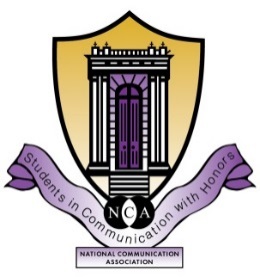 Sigma Chi Eta (SCH) is the National Communication Association’s official honor society at community colleges and seeks to recognize the academic achievement of outstanding students in Communication.To be eligible for admission, undergraduate students must meet the following criteria:Completed at least 18 hours of college creditCompleted at least 12 credit hours in Communication Have a cumulative GPA of at least 3.0Name: ___________________________________________________________(Clearly print your name as you would like it to appear on your membership certificate)Student L#: _______________________________________________________Email: ___________________________________________________________Cumulative GPA: ______(Must be at least 3.0)Total credits completed in Communication: ______(Must have completed at least 12)Total completed credits: ______(Must have completed at least 18)I, ______________________________, having been invited to join the Beta Delta chapter of Sigma Chi Eta at Lane Community College, do officially submit my acceptance form. Along with my application form, I have attached my current unofficial transcript, and a check for $30* to pay my one-time membership dues for induction into Sigma Chi Eta.  _________________________________________			______________Student Signature							DateAs the Faculty Advisor for the Delta Beta Chapter, I have verified the academic record of the above student and have deemed them eligible to join Sigma Chi Eta.__________________________________________		___________________Laura Pelletier, Speech and Communication Studies			DatePlease return this acceptance form, your unofficial transcript, and a $30* check made out to Language, Literature and Communication to CEN 457.*Funding may be available, please speak with the advisor if you are in need of funding for the application fee.